НОД по теме: «Зимующие птицы» Возраст: 6-7 летДата проведения: 16.12.2016Количество детей: 9 чел.Цель: формирование основы экологической культуры.Во время данной образовательной деятельности расширялись представления о зимующих птицах, закреплялись знания детей о жизни птиц и о пользе, которую они приносят природе и человеку; дети вспоминали правила, которые необходимо соблюдать при кормлении птиц. Главной задачей данной деятельности было воспитание таких качеств, как: доброжелательного и бережного отношения, желания помогать зимующим птицам. 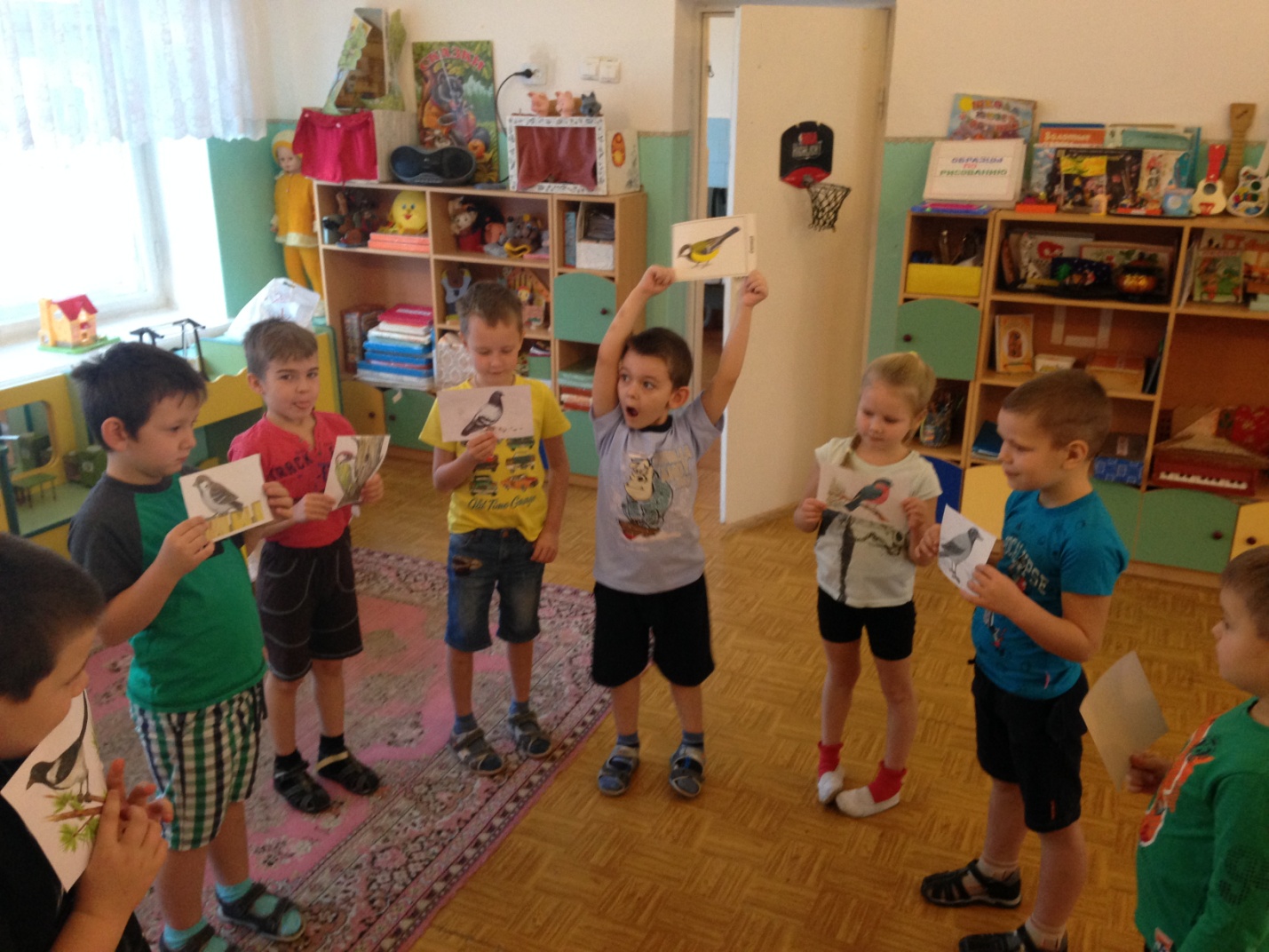 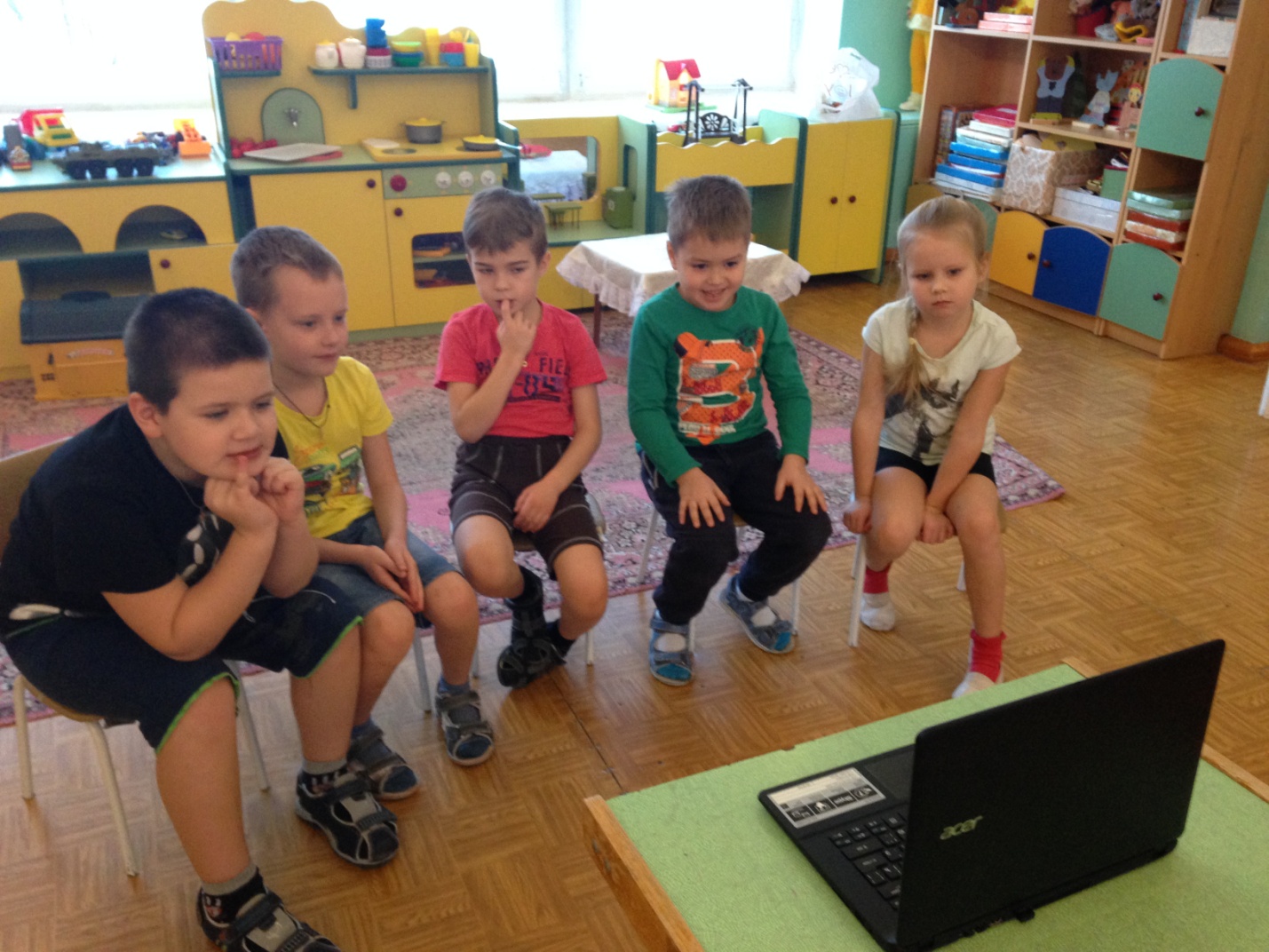 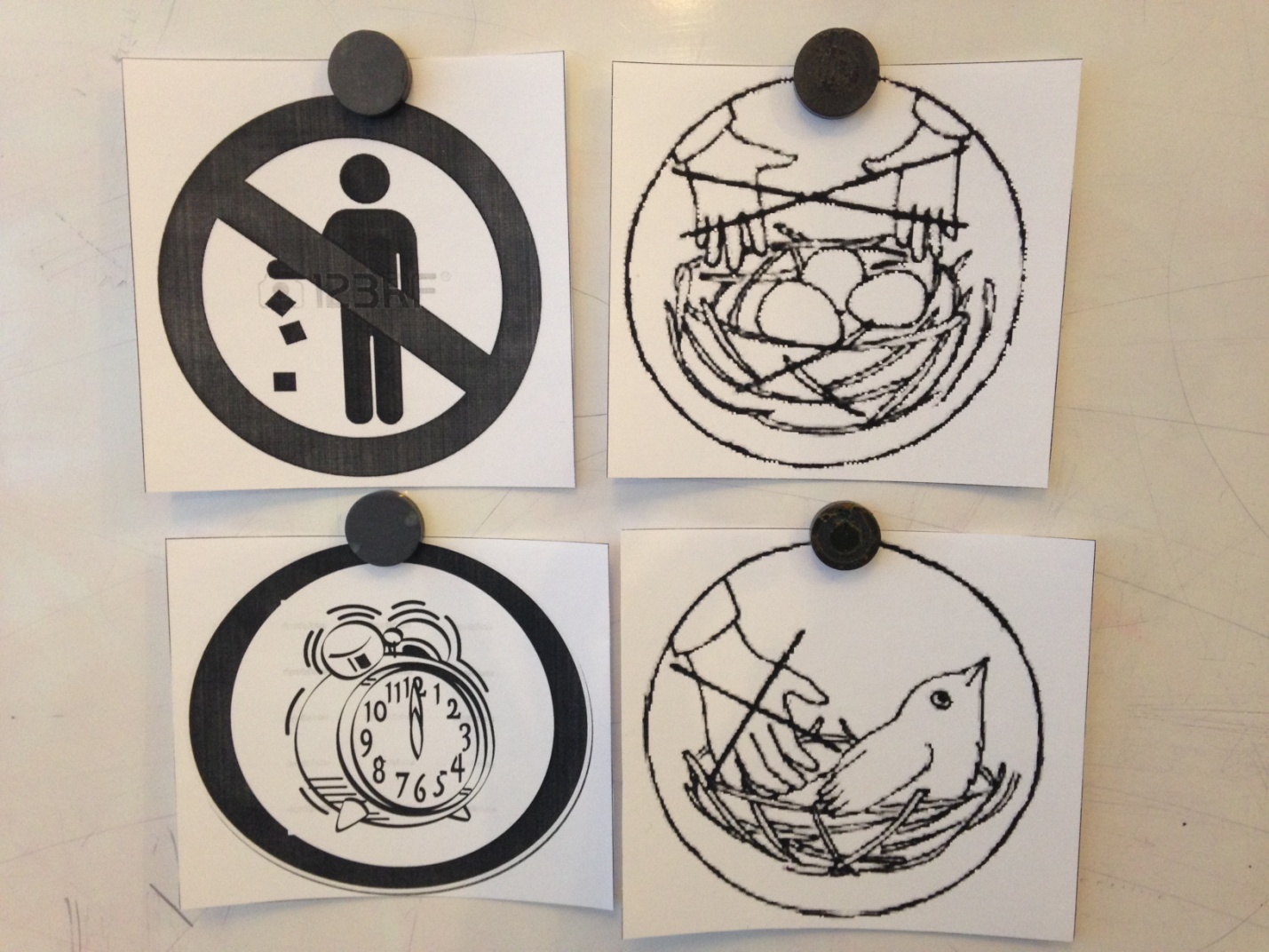 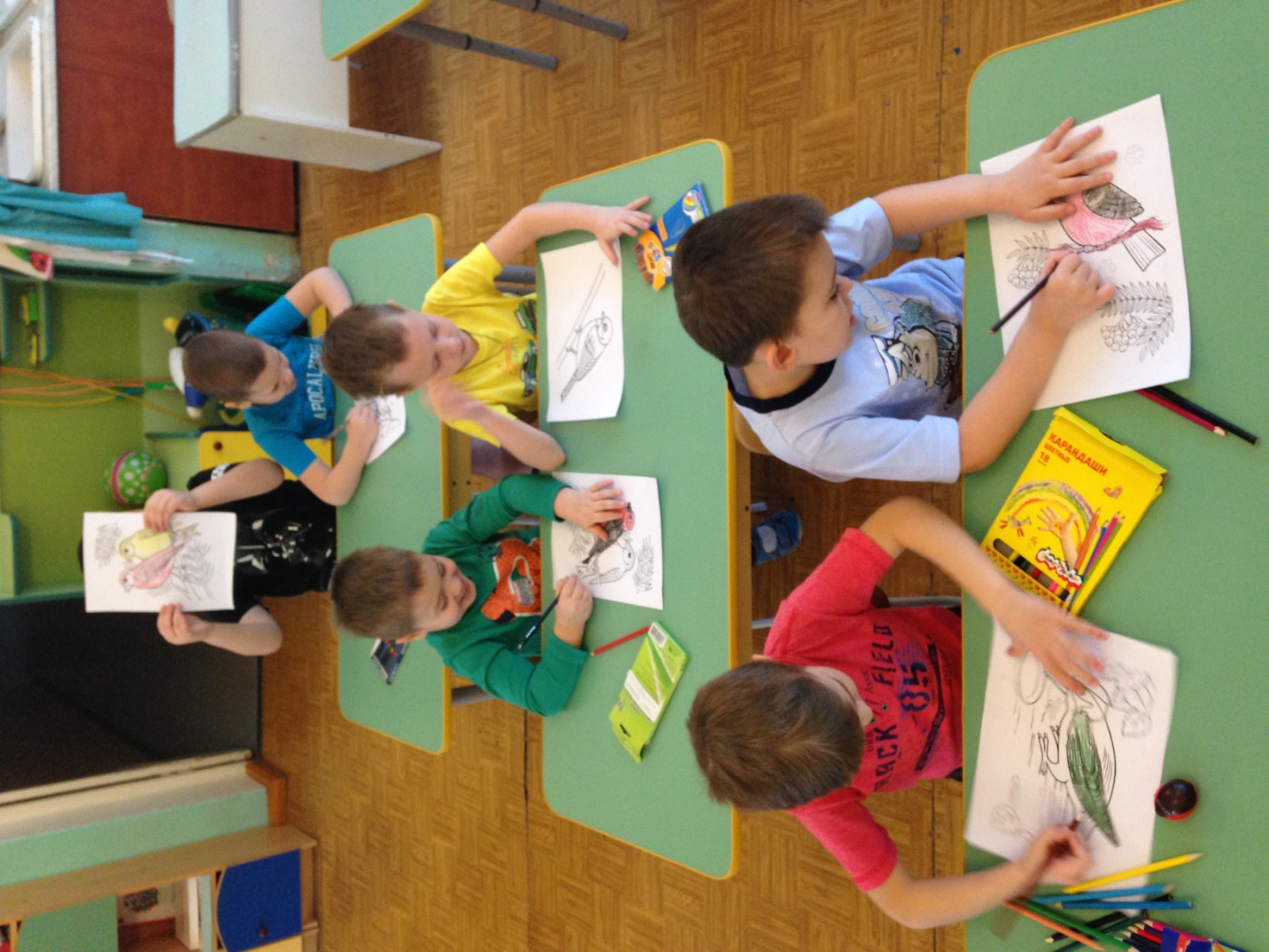 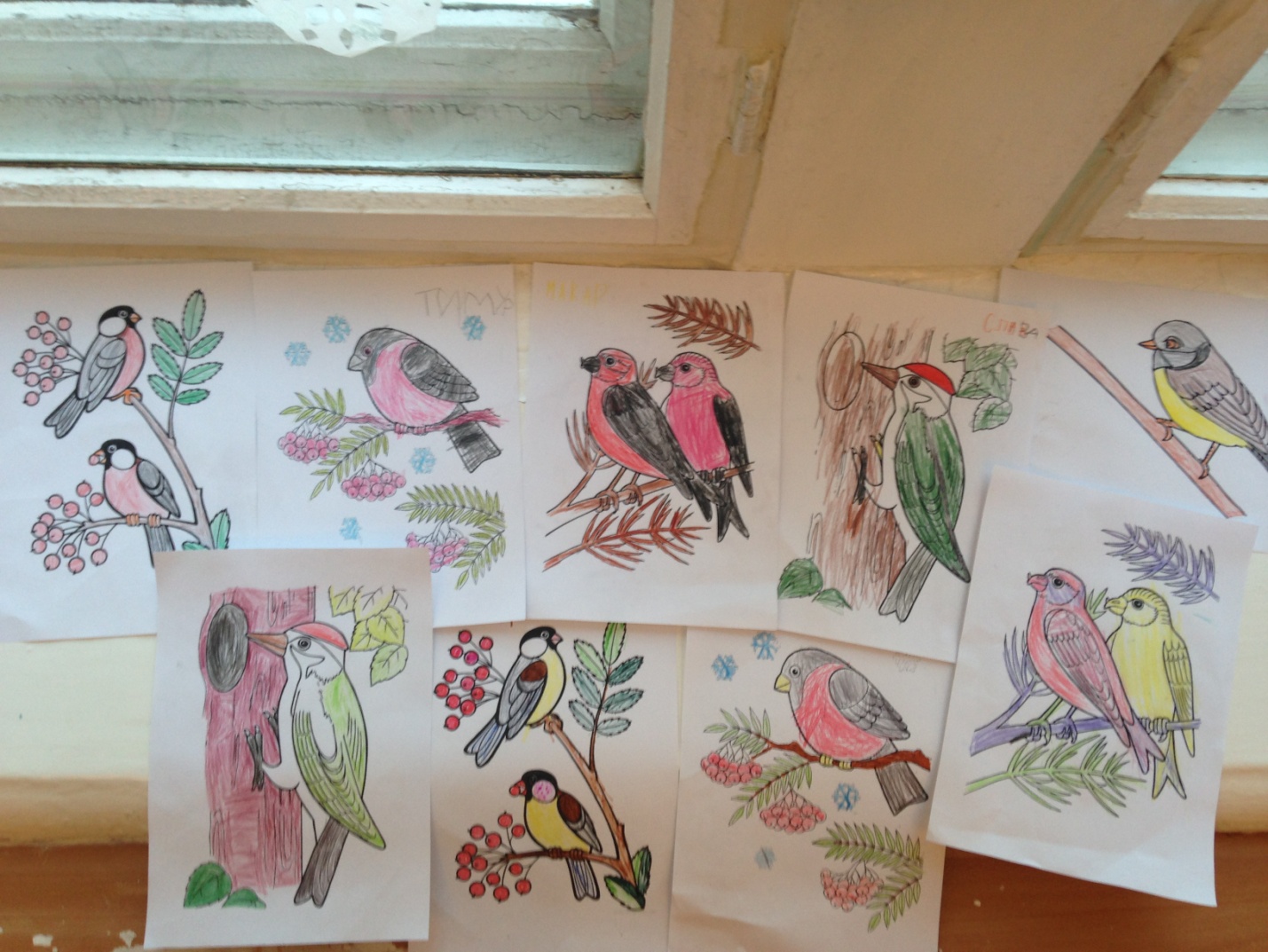 